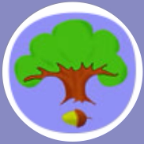 Learning and Achievement CommitteeTerms of ReferenceTerms of reference:To monitor progress and evaluate the effectiveness of the priorities allocated to the committee within the School Development Plan To review anonymised SATs data, Analyse School Performance information and FFT data if appropriate. To consider pupil progress and how the school is targeting areas of under performanceTo discuss (using anonymised data), set targets for pupil performanceMonitor the impact of Pupil Premium fundingEnsure that the requirements of pupils in vulnerable groups are metTo consider and advise the governing body on standards and other matters relating to the school’s curriculum, including statutory requirements and the School’s Curriculum Policy To review the school’s own tracking data to identify progress including strengths and weaknesses and to receive details on the impact of targeted interventionTo consider curricular issues which have implications for Finance and Personnel decisions and to make recommendations to the relevant committees or the Governing BodyTo oversee arrangements for individual governors to take a leading role in specific areas of provision e.g. SEN, English, Maths. To undertake Governor visits, receive regular reports from subject leads, and advise the Governing body.To oversee arrangements for educational visits, including the appointment of a named co-ordinator  To approve risk assessments for educational visits and curriculum areasTo review and agree policies for the curriculum as delegated by the Governing body (please list)To decide on the provision for Sex and Relationship Education Additional items which individual Governing Bodies may wish to includeMembers of the CommitteeMr N Shearer (Chair)Miss S HunterMrs S AtwellMrs C WalkerMrs J SurridgeMr T MorrisMiss G Jackson